РЕШЕНИЕВ соответствии с Решением Городской Думы Петропавловск-Камчатского городского округа от 31.10.2013 № 145-нд «О наградах и почетных званиях Петропавловск-Камчатского городского округа» Городская Дума Петропавловск-Камчатского городского округаРЕШИЛА:1. Наградить Почетными грамотами Городской Думы Петропавловск-Камчатского городского округа за значительный вклад в развитие на территории Петропавловск-Камчатского городского округа образования в результате многолетнего добросовестного труда, высокого уровня профессионализма следующих работников муниципального бюджетного общеобразовательного учреждения «Средняя школа № 35» Петропавловск-Камчатского городского округа:Александрову Марину Николаевну – учителя русского языка и литературы;Асюнькину Ирину Павловну – заместителя директора по воспитательной работе;Генкель Анну Игоревну – заместителя директора по ИКТ;Гульдедава Галину Степановну – учителя математики;Коваленко Анну Анатольевну – заместителя директора по ИКТ;Шаларову Татьяну Владимировну – заместителя директора по учебной работе;Юрьева Владимира Николаевича – учителя физики.2. Разместить настоящее решение на официальном сайте Городской Думы Петропавловск-Камчатского городского округа в информационно-телекоммуникационной сети «Интернет».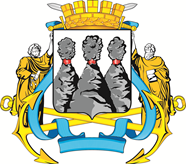 ГОРОДСКАЯ ДУМАПЕТРОПАВЛОВСК-КАМЧАТСКОГО ГОРОДСКОГО ОКРУГАот 26.08.2020 № 738-р31-я сессияг.Петропавловск-КамчатскийО награждении Почетными грамотами Городской Думы Петропавловск-Камчатского городского округа работников муниципального бюджетного общеобразовательного учреждения «Средняя школа № 35» Петропавловск-Камчатского городского округа Председатель Городской Думы Петропавловск-Камчатского городского округа                             Г.В. Монахова